附件3“美丽钟落潭”二维码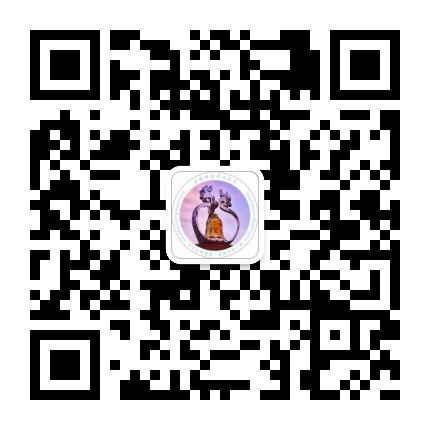 